MondayTuesdayWednesdayThursdayFridayWEEK 1Jungle	      27First Day of Camp  & Introductions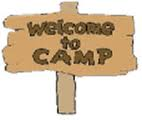 	                  28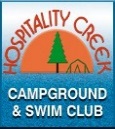 Creek	                  29	                  30Creek                      1Bring Your Stuffed Animal to Camp!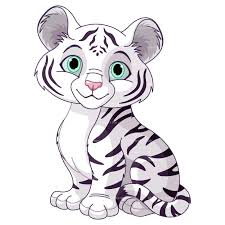 WEEK 2Stars/Stripes                   4 NO CAMP!  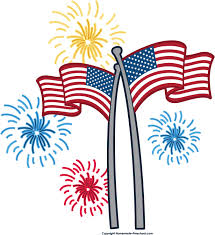  5Creek	                  6Splashworld ($30)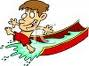 7Creek CIT – Rock Climbing	               8WEEK 3Superheroes11CIT vs. Tall Pines @ HOME   10:30-12pm12Creek     13Sky Zone ($27)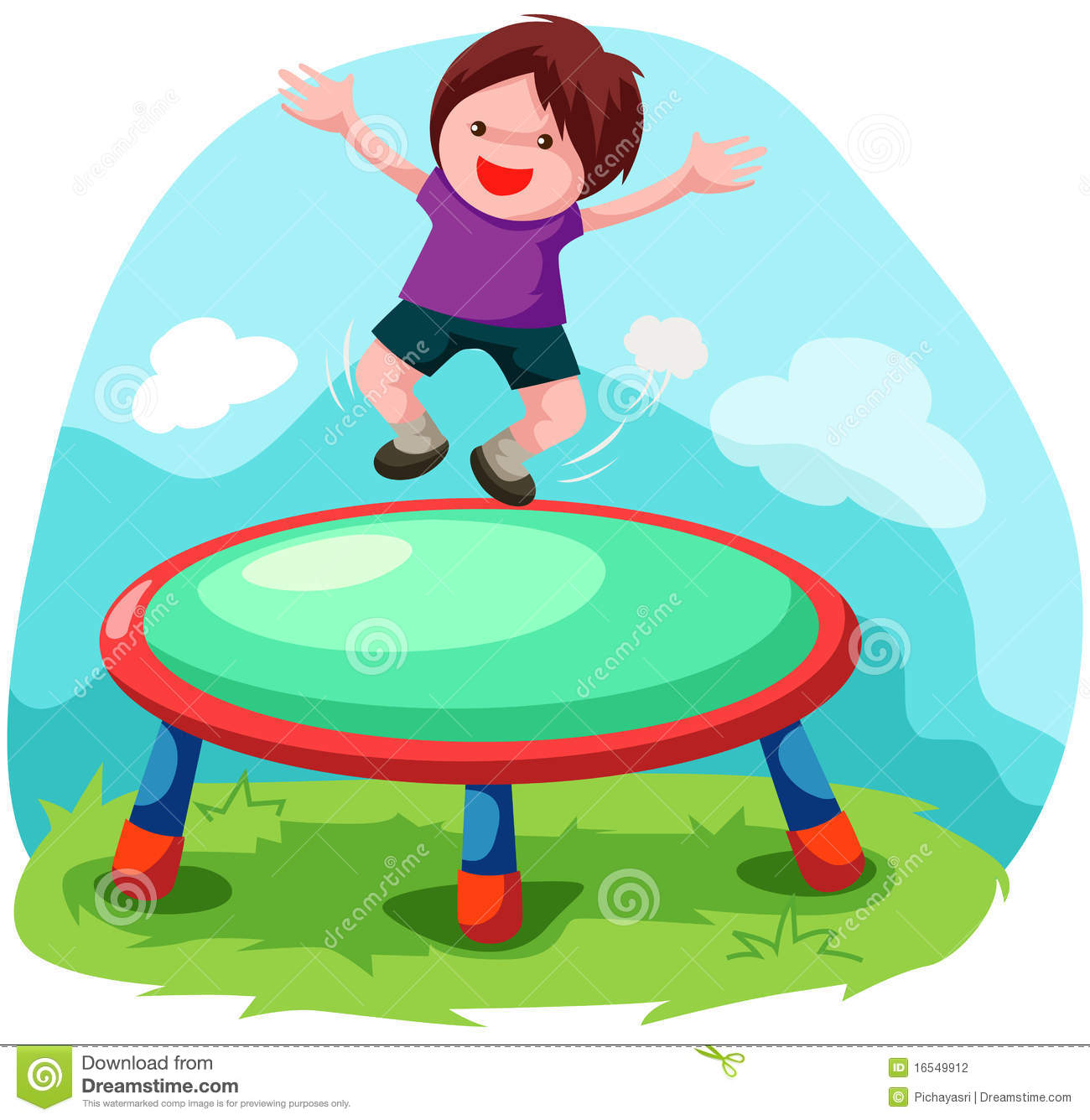   14CreekCIT – Ronald McDonald House15Dress like a Superhero Day!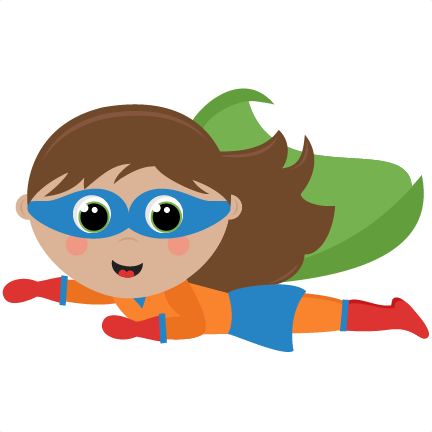 WEEK 4Around the World18CIT vs. Tall Pines @ AWAY   10:15-12pm19Creek20Bowling  ($15)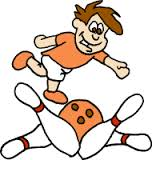 21Creek22WEEK 5Olympics25Opening Ceremony  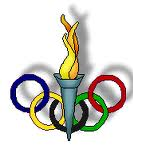                  26Creek                27Union Soccer Fun Day ($26)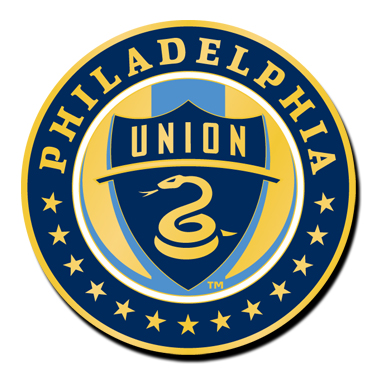                 28CreekCIT- Food Bank29Closing Ceremonies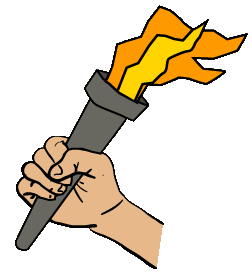 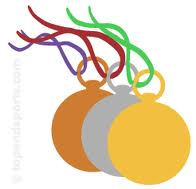 WEEK 6Hollywood1		2Creek               3Ice Skating ($18)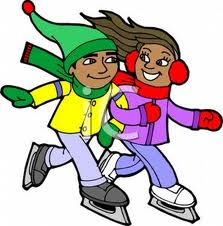 4CreekCIT – Canoe TripTalent Show!     5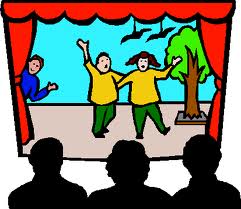 WEEK 7Moovin’/GroovinRock & Roll Day!    8    Country Day!    9CreekPop Music Day!  10      Oldies Day!   11CreekCampout @ 6pm    12($25)   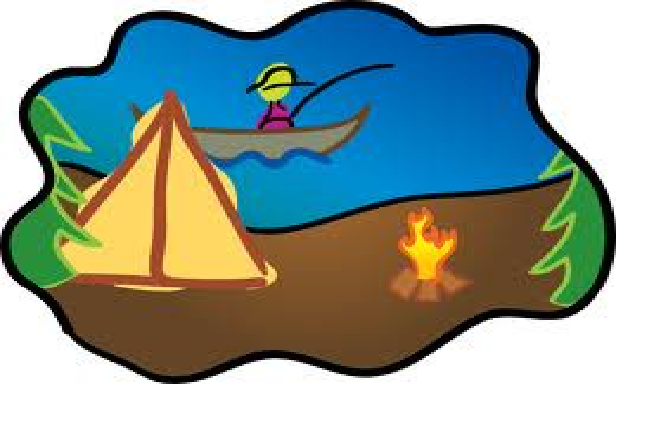 Camp ends @ 2pmWEEK 8Bunk WarsCrazy Hair Day!    15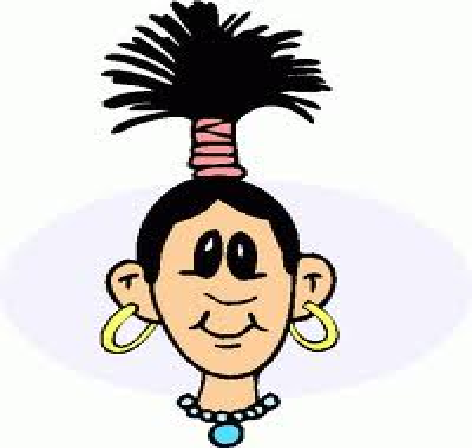     Twin Day!    16CreekCIT – Shore Trip	17Throwback Shirt Day!    Crazy Sock Day!	18CreekCarnival       19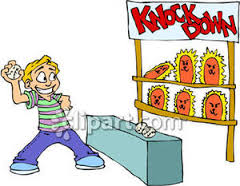 